ВСЕРОССИЙСКИЙ ОНЛАЙН-ЗАЧЕТ ПО ФИНАНСОВОЙ ГРАМОТНОСТИСЕРТИФИКАТПОДТВЕРЖДАЕТ, ЧТО МАЛАЕВА ТАТЬЯНА СДАЛА ЛИЧНЫЙ ФИНАНСОВЫЙ ЗАЧЕТ6 ДЕКАБРЯ 2022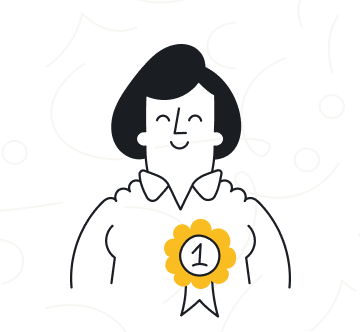 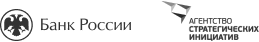 